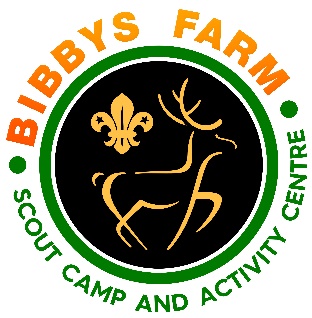 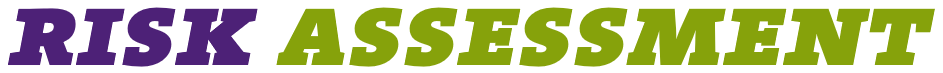 Hover Archery  HazardAt RiskControl MeasuresSeverityLikelihoodRatingFurther ActionTransfer of infectious diseases such as COVID-19. Norovirus etcAllPPE such as masks and visors available upon request. Cleaning kits containing sanitising spray, paper wipes and hand gel available upon request.Usage of above voluntary unless high rates when our procedures will require their use.3Low – 2High - 369Adequately ControlledNormal hazards associated with hover archeryAll involved in the sessionSessions to be run using Safety procedures.Ensure suitable distance from shooting line to minimise bounce back.122Adequately Controlled Unauthorised usageIntrudersAll archery equipment to be removed when not in use224Adequately Controlled Hazards arising from the actions of group members i.e. Overcrowding or Disorderly behaviour.All involvedThe maximum ratio will be 1:10.Only shooters and activity leader at the firing line.Group leader must be present during sessions.If group member’s behaviour becomes dangerous all spectators to be removed and or the activity must be ended.224Adequately Controlled Injury due to equipment breaking and hitting participant e.g. bruises, cuts and abrasionsAllAll equipment should be checked by the Adult in charge (instructor) prior to and during session.Regular / Monthly safety checks to be completed and logged. faults to be red tagged and reported326Adequately Controlled Hazards arising from Instructor/staffParticipantsOver 18 to run sessionOnsite briefing to be received before running a session Operating procedures to be followedSafety talk to include rules of the range and safe shooting and handling of equipment at start of session.326Adequately Controlled Electrical shockUsers & staffFan unit to be checked for wear & tear, particularly the cable and any extension lead used to power the event.Cable & blower not to be used in the rain or on wet surfaces313Adequately ControlledEncroachment from non participants AllAdult in charge to be aware at all times of anyone approaching the range. Warning commands to be covered at start of session in safety talk If a person or animal moves towards or crosses the shooting area while archery is in progress, all archery must stop immediately. 414Adequately Controlled 